Leernetwerk Formatieve evaluatie: building the Bridge while Walking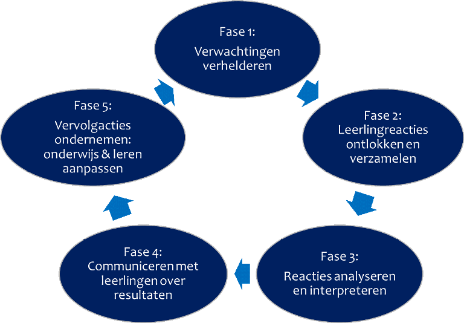 School:School:School:Feed upWat willen we als school op lange termijn bereiken (3-5 jaar)?Formuleer kernachtig de langetermijnvisie Typeer het op lange termijn gewenste gedrag van leerlingen, docenten, schoolleiding.Feed upWat willen we komend jaar bereiken?Formuleer concrete doelen en resultaten voor het komend jaar. Hoe ziet succes eruit? Formuleer succescriteria in concreet leerling-, docent- en schoolleidersgedrag: wat wil je zien/horen/ervaren?)Feedback/Feed forwardWat gaan we doen?De school stelt een plan van aanpak op t.a.v. implementatie formatieve evaluatie komend jaarDenk aan activiteiten t.a.v. noodzaak om te innoveren, gedeelde visie, leiderschap, eigenaarschap & vertrouwen, lerende organisatie, facilitering, competenties & duurzaamheid, implementatie- & evaluatieproces (zie contextscan Implementatie Formatief Evalueren).Feedback/Feed forwardHoe gaan we dat concreet uitvoeren?Welke activiteiten gaan we uitvoeren?Op welke termijn? Wat is een realistisch tijdschema?Wie ga je erbij betrekken, bij voorbereiding en uitvoering?Welke professionalisering en/of (externe) ondersteuning is nodig?Welke middelen (geld, tijd, leermiddelen, rooster, werkplekken, organisatorische aanpassingen) zijn nodig? In hoeverre is de cultuur op school rijp voor de implementatie van formatieve evaluatie?Hoe gaan we onze doelen en activiteiten monitoren en evalueren en wat hebben we daarbij nodig?Feedback/Feed forwardHoe gaan we onze doelen en activiteiten evalueren?Welke activiteiten gaan we uitvoeren?Op welke termijn? Wat is een realistisch tijdschema?Wie ga je erbij betrekken, bij voorbereiding en uitvoering?Welke professionalisering en/of (externe) ondersteuning is nodig?Welke middelen (geld, tijd, leermiddelen, rooster, werkplekken, organisatorische aanpassingen) zijn nodig? In hoeverre is de cultuur op school rijp voor de implementatie van formatieve evaluatie?Hoe gaan we onze doelen en activiteiten monitoren en evalueren en wat hebben we daarbij nodig?